Obec Horní Olešnice 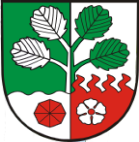 Zápis č.3/2021z 3. veřejného zasedání Zastupitelstva obce Horní Olešnice, konaného dne 22.09.2021 od 17. hod v zasedací místnosti čp.63 Ždírnice – Horní OlešnicePřítomni: Petr Řehoř, Jiří Mikulka, Petr Klázar, Roman Toman, Mgr. Lenka Gažiková, Marcela Linková, Jiří Urban - odchází v 18:40 hod.Omluveni: 0Nepřítomni: 0Zahájení, určení ověřovatelů zápisu a zapisovatele, schválení programu, kontrola zápisu a usneseníZahájeníZasedání zastupitelstva obce Horní Olešnice (dále též jako „zastupitelstvo“) bylo zahájeno v 17:00 hodin starostou Petrem Řehořem. Zasedání bylo řádně svoláno. Informace o zasedání zastupitelstva byla na úřední desce Obecního úřadu Horní Olešnice zveřejněna v souladu se zákonem po dobu nejméně 7 dní, a to od 14.09.2021 do 22.09.2021. Současně byla zveřejněna na „elektronické úřední desce“ (příloha č. 1). Předsedající schůze dále z prezenční listiny přítomných členů zastupitelstva (příloha č. 2) konstatoval, že přítomno je sedm členů zastupitelstva (z celkového počtu sedmi členů zastupitelstva), takže zastupitelstvo je usnášeníschopné (§ 92 odst. 3 zákona o obcích).Určení ověřovatelů zápisu a zapisovatelePředsedající navrhl určit ověřovatele zápisu pana Romana Tomana a Jiřího Urbana a zapisovatelkou Pavlínu Klůzovou. K návrhu nebyly vzneseny žádné protinávrhy. Před hlasováním byla dána možnost zastupitelům i přítomným občanům sdělit své stanovisko. Žádné stanovisko sděleno nebylo.Návrh usnesení:Zastupitelstvo obce Horní Olešnice určuje ověřovatele zápisu Romana Tomana a Jiřího Urbana a zapisovatelkou Pavlínu Klůzovou Přítomno hlasování: 7Výsledek hlasování:   Pro   7   Proti   0       Zdrželi se    0Usnesení č. 3/01/2021 bylo schválenoSchválení programu:Předsedající seznámil přítomné s návrhem programu v souladu s pozvánkou předanou členům zastupitelstva a v souladu s informací zveřejněnou na úřední desce. Zahájení, určení ověřovatelů zápisu a zapisovatele, schválení programu, kontrola zápisu a usneseníOznámení č. 2/2021, 3/2021, 4/2021 - Záměr obce disponovat nemovitým majetkem, prodej jednotky č.10/1, 10/2, 10/3 Horní OlešniceOznámení č. 5/2021 - Záměr prodat pozemek st.č.119/1 v kat. území Horní OlešniceŽádost na odkup p.p.č.48/9 v kat. území Horní Olešnice Žádost o neinvestiční dotaci JSDH-DOT-V2-2021-00117 Odborná příprava, zásah, vybavení a opravy JSDH, MV – GŘ HZSSmlouva o poskytnutí dotace z dotačního fondu Královéhradeckého kraje č. 21RRD10-0063 „Podpora prodejny potravin v Horní Olešnici 2021“Kolaudace návsi v Horní Olešnici   Projektová dokumentace rekonstrukce objektu čp.63 Zadní Ždírnice Schválení zaměstnance obce Horní Olešnice 2022 Ceník služeb obce Horní Olešnice Rozpočtové opatření č. 6/2021, 7/2021, 8/2021, 9/2021 a 10/2021Žádost o poskytnutí finančního daru - NAŠE ODPADKY, z. s. Žádost o příspěvek pro JPO ŽdírniceNabídka na vysoušení a trvalá izolace vlhkého zdiva bezkontaktní elektroosmózou objekt čp. 63 Zadní Ždírnice Různé informace, žádostiDiskuze, závěr                               Před hlasováním byla dána možnost zastupitelům i přítomným občanům sdělit své stanovisko. Žádné stanovisko sděleno nebylo.Návrh usnesení: Zastupitelstvo obce Horní Olešnice schvaluje následující program zasedání:Zahájení, určení ověřovatelů zápisu a zapisovatele, schválení programu, kontrola zápisu a usneseníOznámení č. 2/2021, 3/2021, 4/2021 - Záměr obce disponovat nemovitým majetkem, prodej jednotky č.10/1, 10/2, 10/3 Horní OlešniceOznámení č. 5/2021 - Záměr prodat pozemek st.č.119/1 v kat. území Horní OlešniceŽádost na odkup p.p.č.48/9 v kat. území Horní Olešnice Žádost o neinvestiční dotaci JSDH-DOT-V2-2021-00117 Odborná příprava, zásah, vybavení a opravy JSDH, MV – GŘ HZSSmlouva o poskytnutí dotace z dotačního fondu Královéhradeckého kraje č. 21RRD10-0063 „Podpora prodejny potravin v Horní Olešnici 2021“Kolaudace návsi v Horní Olešnici   Projektová dokumentace rekonstrukce objektu čp.63 Zadní Ždírnice Schválení zaměstnance obce Horní Olešnice 2022 Ceník služeb obce Horní Olešnice Rozpočtové opatření č. 6/2021, 7/2021, 8/2021, 9/2021 a 10/2021Žádost o poskytnutí finančního daru - NAŠE ODPADKY, z. s. Žádost o příspěvek pro JPO ŽdírniceNabídka na vysoušení a trvalá izolace vlhkého zdiva bezkontaktní elektroosmózou objekt čp. 63 Zadní Ždírnice Různé informace, žádostiDiskuze, závěr                               Přítomno hlasování: 7Výsledek hlasování:   Pro   7     Proti   0       Zdrželi se    0Usnesení č. 3/02/2021 bylo schválenoKontrola zápisu a usnesení: Zápis z předchozího veřejného jednání zastupitelstva obce byl vyložen k nahlédnutí na OÚ v Horní Olešnici od 30.06.2021.  K zápisu nebyly vzneseny žádné připomínky.           Zastupitelstvo obce bere na vědomíDále zůstávají otevřené úkoly z minulých veřejných zasedání: body 1-7 stále probíhají schválilo údržbu st.p.č.120 v k.ú. Horní Olešnice a uložilo místostarostovi zajištění                                                usnesení č. 3/05/2017  TRVÁschválilo odkoupení částí pozemků pod místní komunikací u čp.16 v Horní Olešnici dle návrhu a uložilo starostce zajištění                                                                  usnesení č. 4/04/2017  TRVÁschválilo odkoupení p.p.č.136/11 v kat. území Horní Olešnice, po kterém vede místní komunikace k čp.6,7,9 v Horní Olešnici a pozemkům ve vlastnictví obce Horní Olešnice dle návrhu a uložilo starostce zajištění                                                                              usnesení č. 4/07/2017  TRVÁ                        uložilo místostarostovi zajištění projednání určení vlastnických hranic ohledně pravděpodobného neoprávněného zalesnění a jeho případného odstranění na p.p.č.966/1, 942/9, 942/10, 942/11 a 942/13 v kat. území Horní Olešnice                                                 usnesení č. 6/10/2017  TRVÁschválilo vyhotovení projektové dokumentace na zaměření skutečného stavu budovy čp.63 ve Ždírnici a uložilo starostce zajištění - probíhá                                 usnesení č. 2/07/2018  TRVÁOznámení č. 2/2021, 3/2021, 4/2021 - Záměr obce disponovat nemovitým majetkem, prodej jednotky č.10/1, 10/2, 10/3 Horní OlešniceObecní úřad Horní Olešnice vyhlásil Oznámení č. 2/2021, 3/2021, 4/2021 - záměr disponovat nemovitým majetkem, prodej bytových jednotek včetně spoluvlastnického podílu č. 10/1, 10/2, 10/3 v Horní Olešnici, zveřejněny od 06.09.2021. Všechny bytové jednotky jsou v 2. nadzemním podlaží v čp.10 na p.č.st. 109 v k.ú. Horní Olešnice. Dle Smlouvy o uzavření budoucí smlouvy o převodu bytové jednotky a zřízení předkupního práva ze dne 30.11.2001 budou jednotky prodány dosavadním nájemcům. K Oznámení č. 2/2021 doručena Žádost o odkoupení bytové jednotky č. 10/1 v Horní Olešnici dne 20.09.2021 pana xxxxx xxxxxxxx, xxxxx xxxxxxxx, xxxxxxxxx – dosavadní nájemce (příloha č. 3 a 4). Návrh Kupní smlouvy na prodej bytové jednotky č. 10/1 v Horní Olešnici vč. spoluvlastnického podílu na společných částech domu a pozemku p.č.st.109 v k.ú. Horní Olešnice (příloha č. 5).Před hlasováním byla dána možnost zastupitelům i přítomným občanům sdělit své stanovisko. Žádné stanovisko sděleno nebylo.Návrh usnesení:Zastupitelstvo obce Horní Olešnice schvaluje Smlouvu na převod bytové jednotky v 2. nadzemním podlaží v čp. 10 na p.č.st. 109 v k.ú. Horní Olešnice č. 10/1 včetně spoluvlastnického podílu na společných částech domu a pozemku panu xxxxx xxxxxxxxxxx, xxxxx xxxxxxxx, xxxxxxxxx a vklad do katastru nemovitostí                                                                             Přítomno hlasování: 7Výsledek hlasování:   Pro   6     Proti   0       Zdrželi se    1 (P. Klázar)Usnesení č. 3/03/2021 bylo schválenoK Oznámení č. 3/2021 doručena Žádost o odkoupení bytové jednotky č. 10/2 v Horní Olešnici dne 20.09.2021 paní xxxxxx xxxxxxxxxxx a xxxxx xxxxxxxxx, xxxxx xxxxxxxx, xxxxxxxxxxx – dosavadní nájemci (příloha č. 6 a 7). Návrh Kupní smlouvy na prodej bytové jednotky č. 10/2 v Horní Olešnici vč. spoluvlastnického podílu na společných částech domu a pozemku p.č.st.109 v k.ú. Horní Olešnice (příloha č. 8).Před hlasováním byla dána možnost zastupitelům i přítomným občanům sdělit své stanovisko. Žádné stanovisko sděleno nebylo.Návrh usnesení:Zastupitelstvo obce Horní Olešnice schvaluje Smlouvu na převod bytové jednotky v 2. nadzemním podlaží v čp. 10 na p.č.st. 109 v k.ú. Horní Olešnice č. 10/2 včetně spoluvlastnického podílu na společných částech domu a pozemku paní xxxxxx xxxxxxxxxxx a xxxxx xxxxxxxxxxx, xxxxx xxxxxxxx, xxxxxxxx a vklad do katastru nemovitostí                                                                             Přítomno hlasování: 7Výsledek hlasování:   Pro   6     Proti   0       Zdrželi se    1 (P. Klázar)Usnesení č. 3/04/2021 bylo schválenoK Oznámení č. 4/2021 doručena Žádost o odkoupení bytové jednotky č. 10/3 v Horní Olešnici dne 20.09.2021 pana xxxxxxxxx xxxxx, xxxxx xxxxxxxx, xxxxxxxxxxxx – dosavadní nájemce (příloha č. 9 a 10). Návrh Kupní smlouvy na prodej bytové jednotky č. 10/3 v Horní Olešnici vč. spoluvlastnického podílu na společných částech domu a pozemku p.č.st.109 v k.ú. Horní Olešnice (příloha č. 11).Před hlasováním byla dána možnost zastupitelům i přítomným občanům sdělit své stanovisko. Žádné stanovisko sděleno nebylo.Návrh usnesení:Zastupitelstvo obce Horní Olešnice schvaluje Smlouvu na převod bytové jednotky v 2. nadzemním podlaží v čp. 10 na p.č.st. 109 v k.ú. Horní Olešnice č. 10/3 včetně spoluvlastnického podílu na společných částech domu a pozemku panu xxxxxxxxx xxxxxxxx, xxxxx xxxxxxxx, xxxxxxxxxx a vklad do katastru nemovitostí                                                                             Přítomno hlasování: 7Výsledek hlasování:   Pro   6     Proti   0       Zdrželi se    1 (P. Klázar)Usnesení č. 3/05/2021 bylo schválenoOznámení č. 5/2021 - Záměr prodat pozemek st.č.119/1 v kat. území Horní OlešniceDne 30.04.2021 byla doručena žádost na odkup stavební parcely č. 119/1 v k.ú. Horní Olešnice. Na posledním zasedání zastupitelstva obce dne 23.06.2021 bylo doporučeno jednat s Agropodnikem Humburky a.s. Obec Horní Olešnice požádala Ing. Xxxx xxxxxxxx - ředitel Agropodnik Humburky a.s. o konzultaci ohledně koupě pozemku st. č. 119/1 v k.ú. Horní Olešnice o výměře 72 m2. Došli jsem k závěru, že Agropodnik Humburky a.s. nevlastní tak malý pozemek, který by mohli směnit. Proto byl vyhlášen záměr prodeje, zveřejněn dne 06.09.2021 (příloha č. 12). Tento pozemek parcela st. č. 119/1 je zastavěný zemědělskou stavbou (vlastník neurčen, stavba není zapsaná na LV). Obec nemá územní plán, pozemek se nachází mimo intravilán obce, ale v navržených hranicích zastavěného území.Obecně, zemědělské areály se cenově pohybují mezi 20-40% ceny stavebních parcel pro rezidenční výstavbu. To by bylo cca 60-120,- Kč/m2. S ohledem na výměru doporučuji cenu 300,- Kč/m2 jako u nezasíťované rezidenční zástavby.Doručena Žádost od Agropodnik Humburky, a.s., Kosičky, dne 08.09.2021 (příloha č. 13).pí Linková M.: řešila se s panem xxxxxxx směna pozemku, např. pod kravínem ve Ždírnici.předsedající: je to jiný problém a bude se řešit jindy.Před hlasováním byla dána možnost zastupitelům i přítomným občanům sdělit své stanovisko. pí Linková M.: byl vyhlášen záměr?předsedající: ano.Návrh usnesení:Zastupitelstvo obce Horní Olešnice schvaluje prodej p. č. st. 119/1 v k.ú. Horní Olešnice o výměře 72 m2 dle vyjádření znalce za cenu 300Kč/m2. Veškeré náklady s tím spojené hradí kupující Agropodnik Humburky, a.s., KosičkyPřítomno hlasování: 7Výsledek hlasování:   Pro  6      Proti   0       Zdrželi se    1 (M. Linková)Usnesení č. 3/06/2021 bylo schválenoŽádost na odkup p.p.č.48/9 v kat. území Horní OlešniceObec Horní Olešnice obdržela žádost na odkup p.p.č.48/9 v k.ú. Horní Olešnice o výměře 133 m2. Pozemek se nachází před čp. 30 Horní Olešnice (příloha č. 14). Tento pozemek udržují víc jak 30 let majitelé nemovitosti čp. 30 Horní Olešnice. 	Zastupitelstvo obce bere na vědomíŽádost o neinvestiční dotaci JSDH-DOT-V2-2021-00117 Odborná příprava, zásah, vybavení a opravy JSDH, MV - GŘ HZSDne 22.07.2021 obec Horní Olešnice obdržela dokumentaci pro poskytnutí účelové neinvestiční dotace obcím na výdaje jednotek sboru dobrovolných hasičů pro rok 2021 od Generálního ředitelství HZS ČR. Celková výše dotace na odpovídající výdaje je 2.000 Kč (příloha č. 15 a 16). Před hlasováním byla dána možnost zastupitelům i přítomným občanům sdělit své stanovisko. Žádné stanovisko sděleno nebylo.Návrh usnesení:Zastupitelstvo obce Horní Olešnice schvaluje Žádost o neinvestiční dotaci č. JSDH-DOT-V2-2021-00117 Odborná příprava, zásah, vybavení a opravy JSDH obcíPřítomno hlasování: 7Výsledek hlasování:   Pro   7     Proti   0       Zdrželi se    0Usnesení č. 3/07/2021 bylo schválenoSmlouva o poskytnutí dotace z dotačního fondu Královéhradeckého kraje č. 21RRD10-0063 „Podpora prodejny potravin v Horní Olešnici 2021“ Obci Horní Olešnice byla poskytnuta účelová neinvestiční dotace z dotačního fondu Královéhradeckého kraje ve výši 50.000 Kč na projekt s názvem “Podpora prodejny potravin v Horní Olešnici 2021“, evidovaný pod číslem 21RRD10-0063 (příloha č. 17). Návrh Smlouvy o podpoře provozu prodejny potravin v obci Horní Olešnice (příloha č. 18).pí Linková M.: bude smlouva přílohou zápisu?předsedající: ano, bude.pí Linková M.: víme jaké jsou náklady na provoz prodejny a v jaké výši je topení?předsedající: ještě nemáme vyúčtování.Před hlasováním byla dána možnost zastupitelům i přítomným občanům sdělit své stanovisko. Žádné stanovisko sděleno nebylo.Návrh usnesení:Zastupitelstvo obce Horní Olešnice schvaluje Smlouvu o podpoře provozu prodejny potravin v obci Horní Olešnice a provozovatelem paní xxxxx xxxxxxxxxx. Poskytnutí dotace z dotačního fondu Královéhradeckého kraje „Podpora prodejny potravin v Horní Olešnici 2021“, evidovaná pod č. 20RRD10-0063Přítomno hlasování: 7Výsledek hlasování:   Pro   7     Proti   0       Zdrželi se    0Usnesení č. 3/08/2021 bylo schválenoKolaudace návsi v Horní OlešniciDne 09.09.2021 obec Horní Olešnice obdržela kolaudační souhlas od MěÚ Hostinné, odbor stavební a životní prostředí, na akci „Revitalizace centra obce Horní Olešnice – komunikace, odvodnění, veřejné osvětlení, sadové úpravy“ v rozsahu SO 301 - odvodnění, SO 401 - veřejné osvětlení.Nyní jsme požádaly MěÚ Trutnov, odbor výstavby, o kolaudační souhlas na stavbu „Revitalizace centra obce Horní Olešnice, obec Horní Olešnice SO 101 Komunikace, SO 301 odvodnění“. Předpokládám, že se nám podaří do konce roku mít akci „Revitalizace centra obce Horní Olešnice“ dokončenou.  předsedající: p. Kozák zklamal, požádali jsme p. Janáka z Trutnova. Pokusíme se stihnout do konce roku.pí Linková M.: když se dělala náves, tak jsme dali souhlas na elektro přípojku, je zaneseno věcné břemeno?předsedající: není, pan xxxxx nic takové nezanesl, není to tam.pí Linková M.: myslím, že to tam je. Mohli jsme dát zanést věcné břemeno.předsedající: předpokládejme, že zůstane všechno, jak má.	Zastupitelstvo obce bere na vědomíProjektová dokumentace rekonstrukce objektu čp.63 Zadní ŽdírniceObec Horní Olešnice ve spolupráci panem Luborem Grundem pracuje na studie rekonstrukce objektu čp.63 Zadní Ždírnice. Tato studie je k nahlédnutí na obecním úřadě v Horní Olešnici a na webových stránkách obce Horní Olešnice. předsedající: plány máte před sebou, zázemí pro hasiče pro převlečení a umytí, oddělit je od bytů, vchody zvlášť, byty dva a na půdě dva byty menší startovací. Střecha je moc šikmá, udělat novou sedlovou střechu. P. Grund zkusí spočítat cenu, kůlny by se předělaly na kolárnu aj. Kdybyste cokoliv chtěli vědět, pozveme p. Grunda, dnes bohužel nemohl.p. xxxx: počítá se ozvučení?předsedající: stropy se musí upravit a ozvučit.p. xxxx: jsou staré trámy a všechno by šlo slyšet.předsedající: prozatím jenom příprava. První vize a potom řešit technické věci.pí Linková M.: s pí xxxxxxx o tom někdo hovořil, byl by to zásah do jejího života, kdy zhruba plánováno časově?předsedající: pí xxxxxxxx zatím neinformujeme, je to prozatím zbytečné. Časově 4-5 let, projekt bude trvat aspoň rok.pí Linková M.: je dobře, že se tím zabýváme. Zůstanou jenom obvodové stěny?předsedající: ano.pí Linková M.: počítá se se stabilizováním schodiště a odkanalizováním?předsedající: ano, v projektu se bude počítat s odkanalizováním, na stabilizaci schodiště zkusíme p. Chaloupského, statik má málo času, ale budeme zkoušet a o schodišti víme.p. xxxx: vrt nebo jak bude řešena voda?předsedající: ano, ze spodu voda, musí se počítat v projektu, dotační tituly jsou zatím otevřené, ale jak dlouho budou, nevíme. Podpora snad nějaká bude.	Zastupitelstvo obce bere na vědomíSchválení zaměstnance obce Horní Olešnice 2022Obec Horní Olešnice má záměr na stálého zaměstnance obce na technické práce v obci. Jelikož pracovních záležitostí v obci stále narůstá, navrhuji na rok 2022 přijmout zaměstnance obce na pracovní poměr, který bude zajištovat veškeré technické potřeby obce. pí Linková M.: jaké jsou předpokládané náklady, navýšení rozpočtu?předsedající: náklady si připravíme na další schůzi.pí Linková M.: měli bychom vědět náklady.p. Toman: musí se osvědčit člověk.předsedající: řešíme, jestli chceme pracovníka nebo ne, náklady asi 400.000 Kč.pí Linková M.: já bych řekla, že máme tabulky na zaměstnance, podle druhu práce, tak tabulkovou částku musí dostat.předsedající: napasujeme ho do tabulky podle druhu a činnosti.pí xxxxxxx x.: to se nedá, jestli by měl funkci a měl pod sebou jiné lidi s příspěvkem.pí Linková M.: kolik nám to ukrojí z rozpočtu, jakou máme představu?p. Toman: musíme vyzkoušet.pí Linková M.: Obec je nejmenší na okrese, nejméně daní, nemáme lesy, musíme na to mít, zkusit to, jsem pro, někde ubrat.pí xxxxxxxx: třeba se nikdo nepřihlásí, vědět co a jak, člověk musí být multifunkční a nevíme, jestli se někdo přihlásí.předsedající: musíme zkusit, vyhlásíme záměr.pí Linková M.: musíme k tomu vědět nějaké údaje.p. xxxx: 45.000 Kč zhruba, musí se najít někde peníze.Před hlasováním byla dána možnost zastupitelům i přítomným občanům sdělit své stanovisko. Žádné stanovisko sděleno nebylo.Návrh usnesení:Zastupitelstvo obce Horní Olešnice schvaluje vyhlášení záměru na stálého zaměstnance Obce Horní Olešnice na technické práce na pracovní poměr od 01.01.2022Přítomno hlasování: 7Výsledek hlasování:   Pro  7      Proti   0       Zdrželi se    0Usnesení č. 3/09/2021 bylo schválenoCeník služeb obce Horní OlešniceZastupitelstvo obce Horní Olešnice schválilo dne 28.06.2018 ceník služeb pro občany Horní Olešnice (příloha č. 19). Od 01.10.2021 novela ceníku služeb Horní Olešnice (příloha č. 20).  pí Linková M.: to se počítá, že budou lidé platit, za naložení kontejneru?předsedající: odvoz suti a tak, podle najetých kilometrů.pí Linková M.: bioodpad zatím zdarma?předsedající: ano, zatím zdarma.pí xxxxxxx x.: u čp. 63 Ždírnice, to je tady, jak to bude s pronajmutím, mají tady hasiči vybavení.předsedající: i dříve měli pronájem myslivci a tak.pí xxxxxxx x.: jak to bude, když bude chtít někdo slavit narozeniny, máme tady vybavení.pí Linková M.: jak to bylo dřív, dohodnout se.předsedající: můžeme smazat čp.63 pronájem, provoz platí obec.pí xxxxxxxx: není to stejné jako když se pronajímá čp. 11 Horní Olešnice?p. xxxx: aby to bylo o domluvě s hasiči jako to bylo.předsedající: ano, bude to stejně jako to bylo.pí xxxxxxx x.: multikára nejde zapůjčit pro soukromé účely, je něco zakázané a dělá se to jinak.předsedající: stále je to dokola, myslím, že po tom Vám nic není, nevykazuji, že se o multikáru starám, umývám ji a tak. Máte souhlas s focením mé soukromé osoby? Multikára tam nebude, soukromý majetek, používán ke služební účelům. Křovinořez, bourací kladiva atd., je to můj soukromý majetek, vše půjčuji zadarmo.pí xxxxxxx x.: šila jsem roušky a dělala něco pro obec.Před hlasováním byla dána možnost zastupitelům i přítomným občanům sdělit své stanovisko. Žádné stanovisko sděleno nebylo.Návrh usnesení: Zastupitelstvo obce Horní Olešnice schvaluje ceník služeb Obce Horní OlešnicePřítomno hlasování: 7Výsledek hlasování:   Pro   7     Proti   0       Zdrželi se    0Usnesení č. 3/10/2021 bylo schválenoRozpočtové opatření č. 6/2021, 7/2021, 8/2021, 9/2021 a 10/2021 Rozpočtové opatření č. 6/2021 v pravomoci starosty obce (příloha č. 21).pí xxxxxxx: bylo jízd víc než deset za převoz dřeva.předsedající: ano, bylo.pí xxxx: jízd bylo víc než dvacet.pí Linková M.: dá se to řešit?předsedající: opravy komunikace jsem zajistil, zhruba 120.000 Kč. p. xxxxx: mělo se to řešit jednorázovou částkou, asi 250.000 Kč a jezděte si.předsedající: příště to udělat jinak.pí Linková M.: jakým způsobem se dostalo dříví ke kravínu?předsedající: z hlavní silnice, je to stejné jako když přejedete s traktorem anebo každé větší auto než avie.pí Linková M.: bylo to o dohodě, komunikace je kvalitnější.předsedající: každé auto, které jede odzadu, které veze balíky, tak převyšuje nosnost.pí Linková M.: dodatkovou tabuli dát.předsedající: až tady budete, dejte si dodatkovou tabuli.p. Toman: v jakém je to stadiu, co se děje, jestli ještě stále jezdí nebo už je konec.p. xxxxxxxx: stále to vyváží.předsedající: sundejte cedule, na co tam je. Bude platit každý až sundáme ceduli.Zastupitelstvo obce bere na vědomíRozpočtové opatření č. 7/2021 v pravomoci starosty obce (příloha č. 22).pí Linková M.: proč se nedá železo hasičům?předsedající: odveze se, když jedu s prázdnou multikárou.Zastupitelstvo obce bere na vědomíRozpočtové opatření č. 8/2021 v pravomoci starosty obce (příloha č. 23).Zastupitelstvo obce bere na vědomíRozpočtové opatření č. 9/2021 v pravomoci starosty obce (příloha č. 24).Zastupitelstvo obce bere na vědomíRozpočtové opatření č. 10/2021 (příloha č. 25).Před hlasováním byla dána možnost zastupitelům i přítomným občanům sdělit své stanovisko. pí Linková M.: JPO 5 nemůžeme dát dar, pouze příspěvek hasičům, máme jasno, kdo dělá velitele, seznam vybavení jednotky máme? předsedající: je stálý seznam za Vás.pí Linková M.: je smutné, že mají hasiči něco dělat a nemají vybavení.předsedající: o to se měla postarat paní Linková, když se kupovalo dopravní auto.pí Linková M.: měli vybavení, dostali dotaci, vždy se sboru něco dávalo.předsedající: nedají se dělit jednotka a SDH.pí Linková M.: navýšit rozpočet na jednotku. Nepotřebujeme jednotku až se něco stane. Je líto dát 25.000 Kč.předsedající: já bych dal poloviční cenu, ne celou částku.Návrh usnesení:Zastupitelstvo obce Horní Olešnice schvaluje rozpočtové opatření č. 10/2021 dle návrhuPřítomno hlasování 7Výsledek hlasování:    Pro    7   Proti   0     Zdrželi se    0Usnesení č. 3/11/2021 bylo schválenoŽádost o poskytnutí finančního daru –NAŠE ODPADKY, z.s. Obec Horní Olešnice obdržela žádost o poskytnutí daru spolku NAŠE ODPADKY z.s. (příloha č.26). Použití finanční daru na financování činnosti spolku ve prospěch obcí a měst. Zastupitelstvo obce bere na vědomíŽádost o příspěvek pro JPO ŽdírniceDne 23.08.2021 obec Horní Olešnice obdržela žádost o příspěvek pro JPO Ždírnice v částce 25.000 Kč. Použití finančního daru na pořízení zásahových hadic typu C a typu B (příloha č. 27). Obec Horní Olešnice v roce 2020 vynaložila náklady na JPO Ždírnice v částce 21 587,01 Kč.Rok 2021 náklady na JPO Ždírnice 41 801,80 Kč. předsedající: Obec každým rokem vynakládá nemalé náklady na JPO Ždírnice a SDH Ždírnice. Ale jakmile obec požaduje pomoc, nebo nějaké technické zabezpečení za strany JPO a SDH, je problém. JPO Ždírnice a SDH Ždírnice by mělo spolupracovat více s obcí a podílet se na zajišťování veškerých akcí a činností v obci. předsedající: vázne komunikace, akce nedáváte včas vědět, rádi bychom pomohli i s dary.pí xxxxxxx x.: kolikrát jste se ptal? pí xxxx: pořádali jsme sbírku pro Moravu, požádali jsme o SMS, bylo to prezentované Obec a hasiči, v čem spočívala to pomoc obce?předsedající: cena za SMS.pí xxxx: co se po nás chce?předsedající: mrzí mně, že v lednu přišla osoba na úřad a řekla, že ford nestartuje, není dobytý.pí xxxx: auto nestartovalo, nebyl velitel, jsi zřizovatel jednotky a měl ses o to postarat, kdo se bude o toto starat.předsedající: nevíte, že se má auto za milion nastartovat.pí xxxx: nabyl jste auto, kde jste vzal elektřinu?předsedající: svojí nabíječkou.pí Linková M.: v rámci kondičních jízd, projíždět auto jednou týdně do Trutnova.předsedající: mělo by se to probrat na Vaší schůzi.p. Urban: jak je to s těmi hadicemi?pí Linková M.: zakazujete jezdit s autem?předsedající: jet na grilování do Klášterské Lhoty.pí xxxx: fungovalo to dřív nahlášením na KOPIS, Kunčice nahlášeny Jiřímu Mikulkovi.předsedající: říct o jízdách.pí Linková M.: zapisují všichni účel, hasiči, i Vy zapisujete?předsedající: pořád byste někoho kontrolovala.P. Jiří Urban opustil zasedání v 18:40 hod. z rodinných důvodů.Od bodu č. 13 převzal funkci ověřovatele p. Petr Klázar.Před hlasováním byla dána možnost zastupitelům i přítomným občanům sdělit své stanovisko. Žádné stanovisko sděleno nebylo.Návrh usnesení: Zastupitelstvo obce Horní Olešnice schvaluje nákup hadic dle žádosti JSDHPřítomno hlasování: 6Výsledek hlasování:   Pro   6     Proti   0       Zdrželi se    0Usnesení č. 3/12/2021 bylo schválenoNabídka na vysoušení a trvalá izolace vlhkého zdiva bezkontaktní elektroosmózou objektu čp.63 Zadní ŽdírniceObec Horní Olešnice obdržela nabídku firmy ELEKTROFYZIKA s.r.o. na akci Vysoušení a trvalá izolace vlhkého zdiva bezkontaktní elektroosmózou DryPol systém v objektu Zadní Ždírnice s nabídkovou cenou 38.514 Kč vč. DPH (příloha č. 28). Zastupitelstvo obce bere na vědomíRůzné informace, žádostiZrušení věcného břemene č. 6DHM180386 s Povodí Labe, s.p.Doručena Dohoda o zrušení věcného břemene č. 6DHM180386 bezúplatná od Povodí Labe, státní podnik, Hradec Králové ke Smlouvě o zřízení věcného břemene – úplatná č. 6DHM180386 ze dne 03.12.2018 na zatížený pozemek p.č. 1069/1 k.ú. Horní Olešnice na akci ,,Odkanalizování objektu na st.p.č.44 čp.11 v Horní Olešnici“  (příloha č. 29).Před hlasováním byla dána možnost zastupitelům i přítomným občanům sdělit své stanovisko. Žádné stanovisko sděleno nebylo.pí Linková M.: 2.000 Kč zrušení a 2.000 Kč nové věcné břemeno?předsedající: ano, jsou to 4.000 Kčpí Linková M.:  když se dělá septik na jiné místo, bylo na to rozhodnutí – stavební povolení?předsedající: s projektantem konzultováno, projektant schválil změnu, stavební povolení je.pí Linková M.: dělá se to jako náves.předsedající: každá stavba má odchylky.Návrh usnesení: Zastupitelstvo obce Horní Olešnice schvaluje Dohodu o zrušení věcného břemene č. 6DHM180386 s Povodí Labe, s.p. na zatížený pozemek parc.č 1069/1 v k.ú. Horní Olešnice k  akci  „Odkanalizování objektu na st.p.č.44 čp.11 v Horní Olešnici“Přítomno hlasování: 6Výsledek hlasování:   Pro   6     Proti   0       Zdrželi se    0Usnesení č. 3/13/2021 bylo schválenoDěkuji Vše, kteří se podíleli s pomocí na akci Rozloučení s létem., hasičům, za zapůjčení stanu, akce se vydařila.Děkuji za pomoc se zajištěním občerstvení na akci hudební skupiny PHOBOS ze Dvora Králové nad Labem, pěkně hráli, 45 platících. Všechny zvu na akci MEGADĚS dne 25.09.2021.Plán na divadlo, ještě budeme vědět víc příští týden – podmínky.Ještě zkusíme diskotéku zajistit na Mikulášskou a Posezení s důchodci.01.10.2021 Vítání občánků – 6 občánků, 4 přihlášky, 2 nepodali přihlášku, dárky obdrží později.Diskuze, závěr                                                                                                                                        pí Linková M.: proč nevyužíváme vybavení SOP na akce?předsedající: při objednávání dopředu jsou lukrativní dny obsazeny, nikdo už nezapůjčí. Zvažuji, zda bychom neměli koupit svůj stan.pí Linková M.: proč není v programu vodovod?předsedající: vodovod není předmětem dnešního jednání, schůze byla minulý týden.pí Linková M.: grafická část zveřejněna, textová ne.předsedající: mapová zveřejněna, ihned druhý den poslána.pí Linková M.: zveřejněna jedna polovina a druhá ne, tak to rozhodl starosta.předsedající: textová je na webu obce a dostala jste ji také.pí Linková M.: je hotová vodárna Ždírnice, kdo to realizoval, jestli se obec účastnila, prosím o informace.předsedající: samozřejmě se na tom obec podílela. Na veřejnou zakázku se minulý rok nikdo nepřihlásil, tak tento rok jsem si to vzal na sebe vlastními silami. Zemní práce p. Cerman, osazení připojení JV Instal Jan Vávra, osazení vodoměrů p. xxxx na DPP. Z kapacitních důvodů firmy nemají na vodoměry čas. Připojení dopadlo téměř bez problémy, kromě paní, která se málem vytopila. Opravilo se to pomocí pracovníka na VPP. Máme vrt, máme studnu, ale odvody a vodovodní řady nejsou v majetku obce, nikdo o nich neví, jsou ve stavu dožití. Když praskne trubka, čí je majetkem?! Nejspíš obce. Vodovodní řady nejsou dokreslené. Dodělávají se průsery z předešlého zastupitelstva, je to od prvopočátku špatně postavené, není vodovodní řad obec.pí Linková M.: je smutné, že se odkazuješ na předešlé zastupitelstvo, vrt je na pozemku obce, na obecním úřadě je seznam a mapka, kdo je odběratelem, obec nebudovala nic.předsedající: co je přípojka?pí Linková M.: nevím.předsedající: p. xxxx p. xxxx, p. xxxxxxx, aj. nemají.pí Linková M.: byla nějaká schůzka co je čí?předsedající: nemůže být schůzka, když o tom nic nevím.pí Linková M.: já se pamatuji, že se ke každé přípojce ptali, čí je jaká přípojka a kdo bere odkud vodu.předsedající: zkusíme vytyčit železné potrubí, které vede k p. xxxxxxx a p. xxxxxxxx a udělá se nějaký náčrt. Možná i pan xxx bude vědět. Udělá se nástřel, kde je potrubí. Problém bude, když se někdo odstěhuje a přistěhuje se někdo jiný. Akce by byla hotová, ale dotažení je třeba i rok až rok a půl.pí xxxx: dva lidi napojit přímo.pí Linková M.: nemohla by obec naprojektovat vodovod jako je v Horní Olešnici?předsedající: nástřel asi 36.000.000 Kč v Horní Olešnici. Kolik se napojí lidí ve Ždírnici! Buď pro všechny nebo nic. Zkusit promluvit s lidmi. Obec bude mít právo vstupu a jednou nebo dvakrát do roka čistit.p. xxxx: za kolik se bude prodávat voda, je představa?předsedající: voda je asi 32 Kč v Olešnici. Nejspíš dvě ceny vod nemůžou být, stejně jako u místních poplatků za odpady.pí Linková M.: myslím, že může mít každá jinou cenu, dle kalkulace.předsedající: myslím, že např. v Hostinném to nemají rozděleny.pí Linková M.: je potřeba to zjistit?předsedající: zjistíme.pí Linková M.: chtěla bych poprosit o ošetření dřevěných lavic. Některá je ve studiu rozkladu, chtělo by s tím něco udělat.předsedající: dostal jsem dotaz v písemné podobě. Barva to nezpraví. Na hřišti se natřela, ale je na okraji životnosti. Na hřišti pod přístřeškem, v pořádku. U čp. 16 Horní Olešnice taky v pořádku.Herní prvky také miznou. Hniloba poškodila dřevo, upadávají prvky, snažíme se svépomoci prvky oživit.pí Linková M.: lavice u čp. 53 Horní Olešnice se bude natírat?předsedající: ano, natřeme ji.pí Linková M.: co siréna, měla být namontovaná, bude odepsaná?předsedající: je ve stavu rozhodnout na jaké místo ji umístit, bylo by dobře kdyby byla funkční.pí Linková M.: dát ji hasičům.předsedající: siréna leží, paní xxxxxxx x., na statku u čp. xx Horní Olešnice.pí Linková M.: bod 3 - odkoupení parcely, bylo splněno v roce 2019, bod 5 – zaměření čp. 63 bylo splněno.předsedající: bod 5 necháme, ještě není dokončeno.předsedající: plán Drakiády 16.10.2021.Přání hezkého podzimu.Předsedající ukončil zasedání zastupitelstva v 19:19 hodin.Přílohy zápisu:Zveřejněná informace o konání zasedání podle § 93 odst. 1 zákona o obcíchPrezenční listina Oznámení č. 2/2021 – záměr obce prodat bytovou jednotku č.10/1 v Horní OlešniciŽádost o odkoupení bytové jednotky č.10/1 v Horní Olešnici ze dne 20.09.2021Kupní smlouva na prodej bytové jednotky č.10/1 v Horní OlešniciOznámení č. 3/2021 – záměr obce prodat bytovou jednotku č.10/2 v Horní OlešniciŽádost o odkoupení bytové jednotky č.10/2 v Horní Olešnici ze dne 20.09.2021Kupní smlouva na prodej bytové jednotky č.10/2 v Horní OlešniciOznámení č. 4/2021 – záměr obce prodat bytovou jednotku č.10/3 v Horní OlešniciŽádost o odkoupení bytové jednotky č.10/3 v Horní Olešnici ze dne 20.09.2021Kupní smlouva na prodej bytové jednotky č.10/3 v Horní OlešniciOznámení č. 5/2021 – záměr obce prodat p.č.st.119/1 kat. území Horní OlešniceŽádost o odkoupení p.č.st.119/1 kat. území Horní OlešniceŽádost o koupi p.p.č.48/9 kat. území Horní OlešniceVýzva k podání žádosti o poskytnutí účelové neinv. dotace na výdaje jednotek dobrovolných hasičůŽádost o neinv. dotaci č. JSDH-DOT-V2-2021-00117 Odborná příprava, zásah, vybavení a opravy JSDH obcíSmlouva o poskytnutí dotace z KHK č. 21RRD10-0063 na projekt „Podpora prodejny potravin v Horní Olešnici 2021“Smlouva o podpoře provozu prodejny v obci Horní OlešniceCeník služeb obce Horní Olešnice – původní z roku 2018Ceník služeb obce Horní Olešnice – platný od 01.10.2021Rozpočtové opatření č. 6/2021 v pravomoci starosty obceRozpočtové opatření č. 7/2021 v pravomoci starosty obceRozpočtové opatření č. 8/2021 v pravomoci starosty obceRozpočtové opatření č. 9/2021 v pravomoci starosty obceRozpočtové opatření č. 10/2021Žádost o poskytnutí daru Naše odpadky, z.s.Žádost o příspěvek pro JPO ŽdírniceCenová nabídky firmy ELEKTROFYZIKA s.r.o., na akci Vysoušení a trvalá izolace vlhkého zdiva bezkontaktní elektroosmózou v objektu čp.63 ŽdírniceDohoda o zrušení věcného břemene č.6DHM180386 bezúplatná od Povodí Labe, s.p., Hradec KrálovéZápis by vyhotoven dne: 22.09.2021Starosta: Petr Řehoř                                                  ……………………………..Místostarosta: Jiří Mikulka                                       ……………………………..Zapisovatel/ka: Pavlína Klůzová                              ……………………………..Ověřovatel/ka: Roman Toman                                  ……………………………..Ověřovatel/ka do bodu č. 12: Jiří Urban                   ……………………………..Ověřovatel/ka od bodu č. 13: Petr Klázar                  ……………………………..Rozpočet obce Horní Olešnice na rok 2021 vč. R.O. č.6/2021Rozpočet obce Horní Olešnice na rok 2021 vč. R.O. č.6/2021R.O. č. 6/2021Příjmy6 134 241 Kč230 000 KčVýdaje7 829 490 Kč9 500 KčFinancování 81230 Kč0 KčFinancování 8124- 714 276 Kč0 KčFinancování 81152 409 525 Kč -    220 500 KčRozpočet obce Horní Olešnice na rok 2021 vč. R.O. č.7/2021Rozpočet obce Horní Olešnice na rok 2021 vč. R.O. č.7/2021R.O. č. 7/2021Příjmy6 512 224 Kč377 983 KčVýdaje7 923 690 Kč94 200 KčFinancování 81230 Kč0 KčFinancování 8124- 714 276 Kč0 KčFinancování 81152 125 742 Kč -    283 783 KčRozpočet obce Horní Olešnice na rok 2021 vč. R.O. č.8/2021Rozpočet obce Horní Olešnice na rok 2021 vč. R.O. č.8/2021R.O. č. 8/2021Příjmy6 549 224 Kč37 000 KčVýdaje7 943 410 Kč19 720 KčFinancování 81230 Kč0 KčFinancování 8124- 714 276 Kč0 KčFinancování 81152 108 462 Kč -    17 280 KčRozpočet obce Horní Olešnice na rok 2021 vč. R.O. č.9/2021Rozpočet obce Horní Olešnice na rok 2021 vč. R.O. č.9/2021R.O. č. 9/2021Příjmy6 647 724 Kč98 500 KčVýdaje8 021 110 Kč77 700 KčFinancování 81230 Kč0 KčFinancování 8124- 714 276 Kč0 KčFinancování 81152 087 662 Kč -    20 800 KčRozpočet obce Horní Olešnice na rok 2021 vč. R.O. č.10/2021Rozpočet obce Horní Olešnice na rok 2021 vč. R.O. č.10/2021R.O. č. 10/2021Příjmy6 647 724 Kč0 KčVýdaje8 043 110 Kč22 000 KčFinancování 81230Kč0 KčFinancování 8124- 714 276 Kč0 KčFinancování 81152 109 662 Kč22 000 Kč